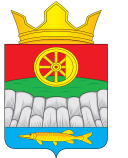 АДМИНИСТРАЦИЯ КРУТОЯРСКОГО СЕЛЬСОВЕТА                                       УЖУРСКОГО РАЙОНА                                         КРАСНОЯРСКОГО КРАЯПОСТАНОВЛЕНИЕ00.00.2022 г.                                   с. Крутояр                                         № 00Об обеспечении пожарной безопасностив весенне - летний период 2022 годана территории Крутоярского сельсовета        Несмотря на постоянные напоминания о правилах пожарной безопасности на территории Крутоярского сельсовета практически ежегодно допускаются пожары, особенно в жилом секторе. Основные пожары приходятся  на апрель-май. Это связано прежде всего со сжиганием травы, мусора, разведением костров. Эти пожары уничтожают надворные постройки, жилые дома, в результате огня гибнут люди.        В целях обеспечения противопожарной безопасности в весенне – летний период 2022года, ПОСТАНОВЛЯЮ:Утвердить план мероприятий по обеспечению первичных мерпожарной безопасности в весенне – летний пожароопасный период2022 года на территории Крутоярского сельсовета(согласно приложению № 1).Утвердить состав комиссии по обеспечению мер пожарной безопасности в весенне – летний пожароопасный период 2022года( согласно приложению № 2).3.  Проверить работу водонапорных башен в населенных пунктах.4.  Рекомендовать участковому уполномоченному ОМВД по Ужурскому району проверить места проживания неблагополучных семей.5.  Администрации сельсовета совместно с участковым инспектором провести проверку противопожарного состояния объектов жилого назначения, населенных пунктов. Провести сходы граждан по вопросам соблюдения требований пожарной безопасности и выработке мер, направленных на профилактику пожаров и гибели людей.6.   Администрации сельсовета  постоянно проводить работу с собственниками жилья за соблюдением противопожарных разрывов  в приусадебной застройке. Выявить бесхозные постройки на территории сельсовета.7.   Администрации сельсовета при наступлении устойчивой сухой, жаркой погоды организовать патрулирование  населенных пунктов.8.   Руководителям организаций, проводящих работы в пожароопасный период в поле, исключить переброску огня при проведении сельскохозяйственных палов, выжигание травы на лесных прогалинах, складирование соломы по  краям полей, примыкающих к лесам, без опашки места работ (палов) полосой не менее 10 метров. Сведения о планируемых отжигах заблаговременно предоставлять в сельскую администрацию.9.   Провести  разъяснительные работы среди населения  по соблюдению правил пожарной безопасности в пожароопасный период, информировать население о правилах пожарной безопасности используя объявления в местах наибольшего скопления жителей (магазины, организации,  остановки), рекомендовать населению, руководителям организаций иметь инвентарь и достаточный запас воды, для тушения пожаров.     10. Постановление вступает в силу в день, следующий за днем его официального опубликования в газете «Крутоярские Вести» и на официальном сайте  администрации Крутоярского сельсовета http://krutoyar- adm.ru/     11. Разместить постановление на сайте администрации Крутоярского сельсовета http://krutoyar- adm.ru/     12. Контроль за выполнением настоящего постановления  оставляю за собой.Глава   сельсовета                                                                            Е.В. Можина                                                                          Приложение № 1к постановлению                                                                          от 00.00.2022г. № 00                                                         ПЛАН 	Мероприятий по обеспечению первичных мер пожарной безопасности в весенне – летний период 2022года на территории Крутоярского сельсовета.                                                                  Приложение № 2 к постановлению                                                                   от 00.00.2022г. № 00Состав комиссии по обеспечению первичных мер пожарной безопасности в весенне – летний период 2022 года на территории Крутоярского сельсовета.№ п/пМероприятияСрок исполненияОтветственный12341. Разработать и утвердить план мероприятий по обеспечению первичных мер пожарной безопасности в весенне-летний период 2022года на территории сельсовета.До 00.00.22г.Администрация сельсовета2. Обеспечение свободного проезда  пожарной техники к зданиям и водоисточникам, очистка дорог.Постоянно Администрация сельсовета3. Организация и  проведение проверок мест проживания неблагополучных семей.Постоянно Участковый уполномоченный полиции, ведущий специалист по имущественным вопросам4.Регулярное  информирование населения  о состоянии и результатах работы по профилактике и борьбе с пожарами.1 раз в месяцМестная газета « Крутоярские Вести», сайт администрации Крутоярского сельсовета5.Активизировать работу по воспитанию у жителей неукоснительного соблюдения правил пожарной безопасности.ПостоянноАдминистрация сельсовета6. Всем жителям разнести под роспись памятки  по пожарной безопасностиДо 00.04.22г.Администрация сельсовета7.Обеспечить систематический контроль за состоянием кранов забора воды на водонапорных башнях.ПостоянноГорохов Н.Е.8.Установление общественного контроля за соблюдением мер пожарной безопасностиПостоянно Администрация сельсоветаГлава Крутоярского сельсоветаМожина Е.В.Председатель СПК «Андроновский»Семенов О.Д.Начальник МПП Крутоярского сельсоветаПавлов М.К.Генеральный директор ООО «Сибтепло»Горохов Н.Е.Участковый уполномоченный полицииИванов Евгений Геннадьевич